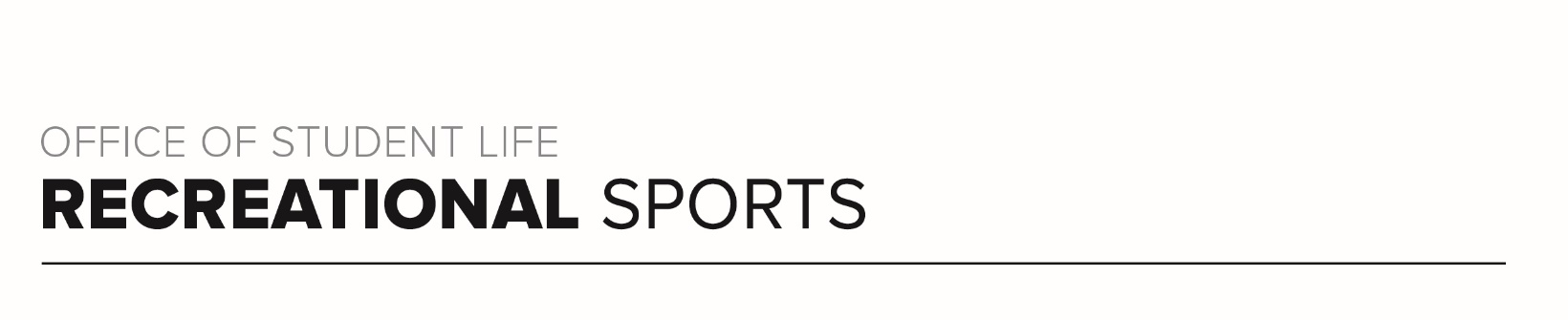 Gray Workout (#2) Workout Focus: Upper Body  Core/Obliques Equipment Needed:Dumbbells Warm Up: 5 minutes 3-4-minute walk, jog or bike (or jog in place/jumping jacks) Upper Body Stretches Including the arms, shoulders, upper back and triceps ARM SET 1In set 1 you will work a push-up series in a ladder series. Standing at the top of your mat, inchworm down and complete 2 push-ups, inchworm back up. Add 2 reps each time building to 12 reps. Inchworm Down2 Reps – Push-up Inchworm Up Inchworm Down4 Reps – Push-up Inchworm Up Repeat for 6 reps, 8 reps, 10 reps and 12 reps. ARM SET 2For Set 2, grab some dumbbells and complete quick 30 second rounds of shoulder press variations. In between each of these rounds you will grab a bench or coffee table and complete 20 reps of a tricep dip. You will complete this round 2x total. 30 seconds – Overhead Shoulder Press 20 reps – Tricep Dips 30 seconds – Alternating Overhead Shoulders Press20 reps – Tricep Dips 30 seconds – Neutral Grip (Palms Facing) Shoulder Press20 reps – Tricep Dips 30 seconds – Arnold Shoulder Press20 reps – Tricep Dips Repeat 1x CORE SET 1In this core set, start in tabletop position. Rounds are 40 seconds long. Bird Dog (Right Arm, Left Leg) Bird Dog (Left Arm, Right Leg) Left Side Forearm Plank Hold Forearm Plank Hold Right Side Forearm Plank Hold Repeat 1x ARM SET 3This set will incorporate shoulder exercise that require lighter weights. Each round is 40 seconds. After every 2 or 3 rounds complete 10 tricep push-ups. Lateral Shoulder Raise Upright Row Standing Rear Delt Row (Wide Row) 10 Reps – Tricep Push-up Front Shoulder Raise 90 Degree Deltoid Raise 10 Reps Tricep Push-ups Repeat 1x CORE SET 2This final set will work the core. This is the last set in class. Timer should be set for 45 seconds with quick transitions between movements. Repeat 2x. Full Sit Up Russian Twist Leg Drops Scissor Kicks 